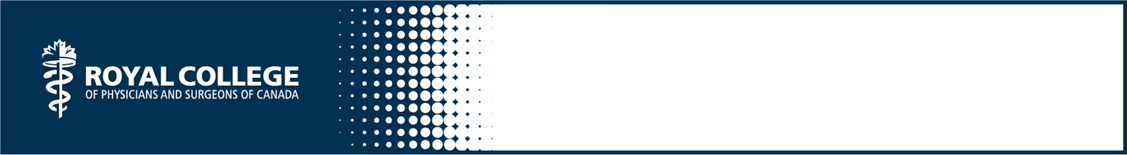 Resident coaching on common written communications The unmodified content below was created for the CanMEDS Teaching and Assessment Tools Guide by S Dojeiji, D Martin and S Glover Takahashi and is owned by the Royal College of Physicians and Surgeons of Canada. You may use, reproduce and modify the content for your own non-commercial purposes provided that your modifications are clearly indicated and you provide attribution to the Royal College.  The Royal College may revoke this permission at any time by providing written notice.  NOTICE:  The content below may have been modified from its original form and may not represent the opinion or views of the Royal College.As residents or learners develop their verbal and written communication skills they tend to experience many of the same pitfalls. If you have one or more learners that tend to experience any of these common pitfalls, consider using this tool as the basis for a one-on-one coaching session. Your learners will benefit from actively engaging in the development of their communication skills through deliberate practice that is observed and assessed both informally and formally.Start your coaching session by asking the learner if he/she can identify his/her own strengths and weaknesses. Explore any relevant pitfall(s) identified by either you or the learner. Ask the learner to articulate the potential impact on the patient. Talk through suggested fixes and make a commitment to observe the learner on his/her approach. Commit to providing timely feedback and coaching.Instructions for Teachers: Have the learner select a written communication for review.Review it together discuss any areas of strength or areas for improvementIf you identify any of the common pitfalls below discuss the impact and explore possible fixesType of written communicationPitfallImpact on patient or on referral sourceSuggested fixCONSULTATION LETTERCONTENTNo attention to what information should be included in the letter: what is essential, important, or relevant is not consideredA lot of detail on the assessment, with little detail on the impression and treatment planLetter not written and sent in a timely fashionDid not answer the referring physician’s questionThe length of the letter is irrelevant as long as the content is organized discretely and clearly. However, learners need to reflect on what content is deemed essential, important, or relevant to the patient population they are managing Without a working knowledge of what is important, essential information may be hidden in the letter, rendering it unhelpful to the referring source and the treating physician; as well, learners have wasted time producing an ineffective letterDelay in patient care if information not provided in a timely mannerReferring physician frustration as referring question not answered; this may generate another referralCreate templates for specific patient populations seen Tell the learner to focus on the impression and plan as this is the area most physicians will review firstProvide samples of what a good consultation letter looks like in your specialty for your learner to review and compare and contrast with their ownExplicitly set expectations with the learner for when the letter needs to be doneTell the learner to always answer the referring physician’s question posed in the referral letterSTYLEDisorganized content and lack of content planningWordyNo attention to visual layout with no white spaceLack of content planning, organization, and white space, making the letter difficult to scan by a busy clinician Wordy letter filled with medical jargon and filler words that do not add to the meaning of the letterEncourage the learner to use templates for conditions commonly seenTell the learner to review all dictations before sending so they can pay attention to the visuals of the letter (white space) and check for errorsEncourage the learner to use bullet points in the body of dictation (e.g. history of presenting illness, physical examination)Encourage the learner to use numbered lists (e.g. past medical history, medications, plan)Encourage the learner to use tables to reflect a lot of information in a visually effective manner (e.g. table for muscle grading numbers)DIAGNOSTIC IMAGING CONSULTATION REPORTDescription of findings is poor, vague, variable, or inconclusive, with a lack of detailFrustration on referring physician’s partPotential for misunderstanding regarding diagnosis and next steps, leading to inappropriate use of resources (i.e. unnecessary additional tests)Patient safety may be compromised if there is a delay in treatment because it was not clear additional tests were neededVariable approaches in diagnostic imaging are a common problem. Ensure the learner chooses one approach that they are able to articulate and routinely useCreate a template of acceptable phrases for common findings and opinionsTeach the learner to synthesize and consolidate clear findings, opinions, and management plansLABORATORY REPORT, CONSULTATION REPORTPoor or vague impressions of the case with an unclear statement of reasons for the uncertaintyReport reader may make incorrect assumptions, potentially impacting treatment recommendationsDelays in treatmentRequests for second opinion via clinicianProvide templates for common diagnosesTeach the learner to outline the key concepts to be transmitted before writing the draft reportIncomplete report (missing parameters)Delayed treatmentRequests for review of case (duplication of work)Rather than rely on electronic synoptic reporting systems, the learner may write a draft report, including all necessary parametersEncourage reference to College of American Pathologists’ cancer reporting protocols for draft writingIncorrect use of languageUse of non-conventional terminologyImproper grammar and ambiguities may lead to reader misunderstanding of the severity of findingsDelays in treatmentRequests for review of case (duplication of work)Provide a list of standardized (conventional) terminologyTeach the learner to outline the key concepts to be transmitted before writing a draftSURGICAL – OPERATIVE REPORT Abbreviations used without citing specifics (e.g. AVSS)Missing pertinent information (e.g. intraoperative findings, blood loss, placement of drains, pathology pending, intraoperative complications experienced, etc.)Incorrect or incomplete procedure recordedUsing abbreviations that are not known can result in misunderstanding of patients needs and / or delaying further intervention or alterations in management due to confusionMissing information that can direct and alter post-operative care, investigations, or monitoringIncorrect drains, etc., may be removed (especially in cases of multiple drains) Perception of patient having undergone incorrect procedure  leads to miscommunication with the patient, family, and consultants, and creates potential for confusion and loss of faith in the system and teamTeach the learner to look up and record the appropriate specific pertinent vitals (HR, BP, SaO2, Temp, urine output)Teach the learner to ask for and record the various important surgical aspects Teach the learner to clearly label and record positions of drains (use diagram if necessary)Teach the learner to discuss procedure performed with MRP so that it can be adequately reported in the chartSURGICAL CONSULTATION REPORTA diagnosis but no recommendationsFurther investigationsImproper follow-upInaccurate expectations around recovery processMissed opportunity to educate the physicianTeach the learner how to incorporate continuing professional development into consultation letters (e.g. include relevant references, summary of clinical practice guidelines; incorporate education paragraphs about specific treatment, etc.)DISCHARGE SUMMARIESLack of a discharge plan, with far too much focus on the details of what transpired and little information on the next steps and who is responsible for following up on the issues identifiedDelay in discharge notePatient safety is compromisedConfusion and frustration for the primary care physician and community services providing follow-upDelay in needed servicesTell the learner that it is critical to summarize major medical and surgical issues that transpired during the course of admission — it is easier to review the details if they are organized in a format that can be readily scanned (numbered list of issues, with bullet-point descriptions)Explain that the discharge plan must be detailed enough to include the next steps post-discharge, who will do what, and what the patient has been told if the discharge plan isn’t successful. Specifically, the discharge summary needs to clearly identify the expectations of the primary care providerProvide clear guidelines for the completion and delivery of discharge notes